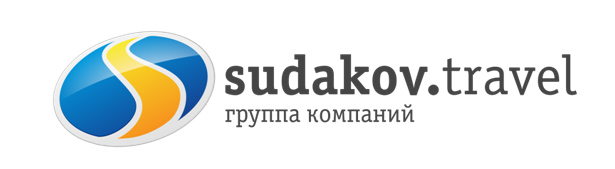 Астрахань-Дельта Волги-Долина лотосов
Экскурсионный тур 2 дня/1 ночь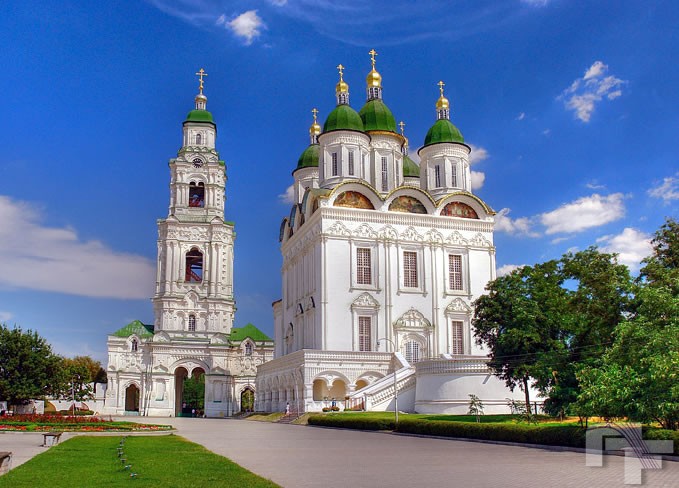 19.07.19 Отправление из Таганрога (Автовокзал) /Ростова (Автовокзвл)   в 18:00/19:30 Расстояние ~850 км20.07.19   Утром прибытие в Астрахань. Завтрак. Заселение.Посещение  Музейно-культурного центра «Дом купца Г.В. Тетюшинова» с интерактивной программой. Дом является памятником жилой архитектуры 2-й половины XIX века, замечательный образец деревянного провинциального особняка в русском стиле.Свободное время. Обед (по желанию за доп. плату, заказ заранее)
Обзорная автобусно-пешеходная эксукрсия по Астрахани, с посещением Кремля, который сохранил семь сторожевых башен: Красная, Никольские ворота с надвратной Никольской церковью, Архиерейская, Артиллерийская, Крымская и Житная.Вы будете покорены красотой и величавостью восьмидесятиметровой колокольней, верхний ярус которой украшен со всех сторон старинными башенными часами – курантами.Дополняют ансамбль восхитительные памятники древнерусской архитектуры – церковные постройки: Успенский кафедральный собор, Троицкий монастырь с трапезными палатами конца 17в. и Кирилловская часовня. 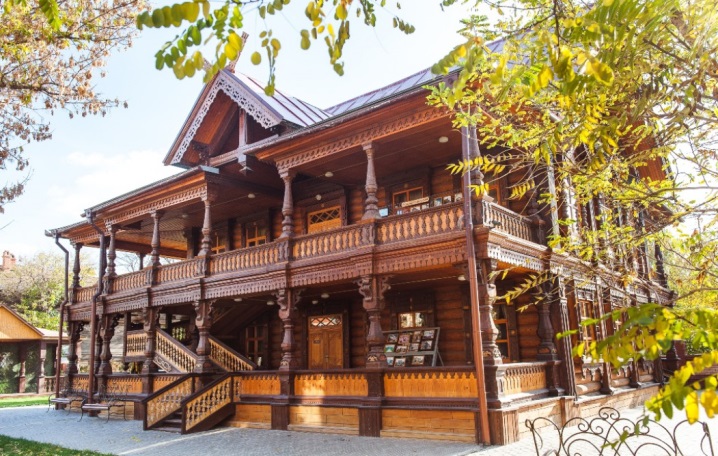 Особая гордость- обновленная гранитная набережная Волги, протяженностью 2 км, где располагаются величественный бронзовый памятник Петру I,десятки тенистых скверов и фонтанов (один из которых поющий), здание Дворца бракосочетания, построенное в 1910 г в колониальном мавританском стиле и считается одним из главных достопримечательностей города. Лебединое озеро- особое место. 100 лет назад по нему «бегали» парусные яхты, а сейчас это любимое место отдыха астраханцев.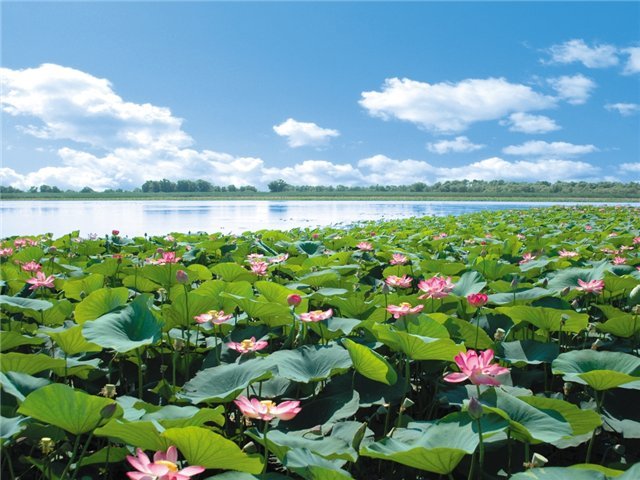 Возвращение в гостиницу. Свободное время. (Для желающих есть возможность покататься на речном трамвайчике по р. Волге ~250-350 руб.).21.07  07:00 Завтрак. 
Освобождение номеров.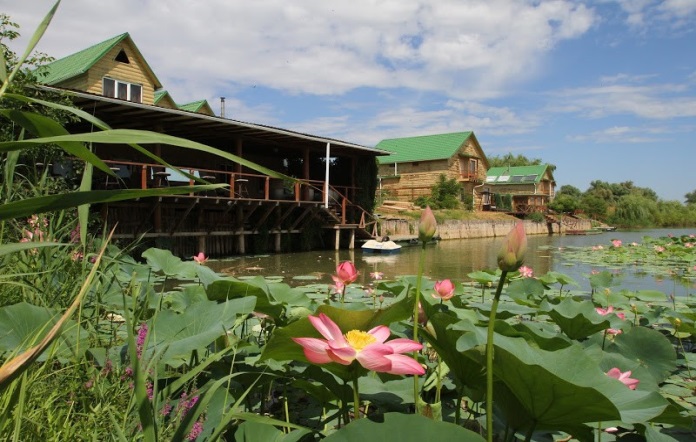 Отъезд из Астрахани в дельту Волги, где во всей красе проявляется цветение лотоса! (~60 км)Когда восток просторный день как стаю диких лебедей над дельтой тихо поднимает, здесь дивный лотос расцветает. Каспийской розой назван он за красоту свою и запах, цветок, священный у феллахов.В дельте реки Волги в июле и августе во всей красе проявляется цветение лотоса! Этот цветок - Астраханский лотос - по праву считается истинным чудом и украшением волжской дельты.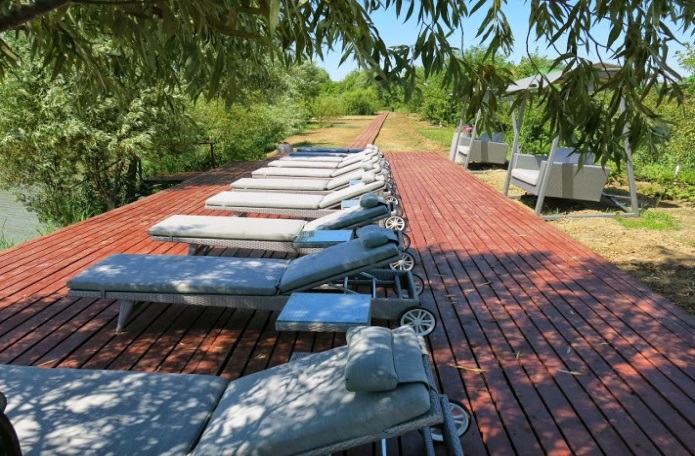     Прибытие на базу в дельте Волги (часть пути преодолеваем на лодках ~40 мин). Поездка на лотосовые поля на лодках- продолжительность 1,5-2 ч. Возвращение на базу. Обед.  Свободное время, купание, рыбалка (удочки свои!). Отправление домой 17:00-17:3022.07  Прибытие в Ростов/Таганрог утром.
Стоимость тура:место в 2-3-х местном 8850 руб.одноместное размещение 9200 руб.В стоимость тура входит:                         Проезд автобусом туркласса Таганрог-Ростов-Астрахань- -Ростов-ТаганрогПроживание в гостинице «7 НЕБО» в центре города, 1-2-3-мест. номера со в/уПитание: 2 завтрака, обед на базеЭкскурсионное и транспортное обслуживание по маршрутуУслуги сопровожденияПоездка на базу отдыха в дельте Волги (в т.ч. на лодках-бедарках)мед. страховкаДополнительно оплачивается:Входной билет в музей Тетюшиного взрослые190 р., до 16 лет 100 р.Вход в Кремль 40 р.Примечание: для поездки на базу рекомендуется взять с собой купальный костюм, средство для защиты от солнца, головные уборы, пляжные полотенца.Туристическая фирма оставляет за собой право вносить изменения в программу тура без уменьшения объема программы